.SECTION 1 [1-8] SIDE BEHIND , KICK BALL CROSS, ROCK RECOVER, SAILOR ½ RIGHTSECTION 2 [9-16] ¼ TURN RIGHT,SIDE, BALL CHANGE BEHIND, SIDE, BEHIND ¼ SHUFFLE FORWARD,CROSS OVER,STEP BACKSECTION 3 [17-24] SIDE TOGETHER, ¼ LEFT SHUFFLE, ¼ PIVOT TURNS LEFT X2SECTION 4 [25-32] HEEL SWITCHES, STEP DRAW, HEEL SWITCHES, STEP DRAWSECTION 5 [33-40] R & L KICK AND POINTS, ¼ JAZZ BOX CROSS** Restart Wall 3**SECTION 6 [41-48] SIDE TOGETHER, RIGHT COASTER STEP, FULL TURN RIGHT, LEFT SHUFFLESECTION 7 [49-56] CROSS FLICK, LEFT SAMBA, JAZZ BOX CROSS, HOLDSECTION 8 [57-64] SIDE HOLD & SIDE TOUCH, LEFT SIDE SHUFFLE, ROCK BACK RECOVERContact: gm.edin@btinternet.comLove Like Stars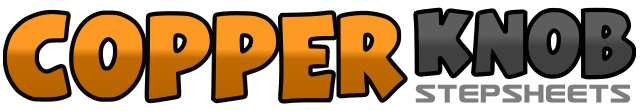 .......Count:64Wall:4Level:Intermediate.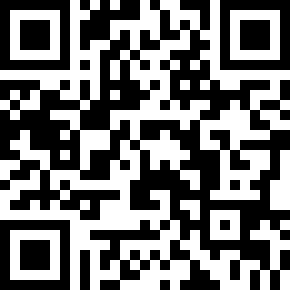 Choreographer:Graham Mitchell (SCO) - July 2013Graham Mitchell (SCO) - July 2013Graham Mitchell (SCO) - July 2013Graham Mitchell (SCO) - July 2013Graham Mitchell (SCO) - July 2013.Music:Love Like Stars (Cahill Club Mix Radio Edit) - Ben MontagueLove Like Stars (Cahill Club Mix Radio Edit) - Ben MontagueLove Like Stars (Cahill Club Mix Radio Edit) - Ben MontagueLove Like Stars (Cahill Club Mix Radio Edit) - Ben MontagueLove Like Stars (Cahill Club Mix Radio Edit) - Ben Montague........1-2Step Right To Right Side, Step Left Behind Right3&4Kick Right Forward, Place Right Beside Left, Cross Left Over Right5-6Rock Right To Right Side, Recover On Left7&8Sailor ½ Turn Right, Stepping Right Left Right1-2Make ¼ Right Stepping Left Foot To The Side, Step Ball Of Right Behind Left&3-4Step Left Foot On The Spot, Step Right Foot To The Side, Step Left Foot Behind Right5&6¼ Turn Right, Shuffle Forward Right Left Right7-8Cross Left Over Right, Step Right Foot Back1-2Step Left To Left Side, Close Right Beside Left3&4¼ Turn Left, Shuffle Forward Left Right Left5-6Step Forward Right, Pivot ¼ Left7-8Step Forward Right, Pivot ¼ Left1&2&Touch R Heel Forward, Step R Beside L, Touch L Heel Forward, Step L Beside R3-4Step R Forward To Right Diagonal, Draw Left Beside Right, Weight Ends On Right5&6&Touch L Heel Forward, Step L Beside R,  Touch R Heel Forward, Step R Beside L7-8Step L Forward To Left Diagonal, Draw Right Beside Left, Weight Ends On Left1&2Kick Right Foot Forward, Place Right Beside Left, Point Left To Left Side3&4Kick Left Foot Forward, Place Left Beside Right, Point Right To Right Side5-6Cross Right Over Left, Step Back Left Making ¼ Right7-8Step Right To Right Side, Cross Left Over Right1-2Step Right To Right Side, Close Left Beside Right3&4Step Back Right, Close Left Beside Right, Step Forward Right5-6Step Forward Left Making ½ Turn Right, Make ½ Turn Right Stepping Forward Right7&8Step Forward Left, Close Right Beside Left, Step Forward Left1-2Cross Right Over Left, Flick Left Foot To Left Side3&4Cross Left Over Right, Rock Right To Right Side, Recover On Left5-6&Cross Right Over Left, Step Back Left Making ¼ Right, Step Right Beside Left7-8Cross Left Over Right, Hold For 1 Count1-2Step Right To Right Side, Hold&3-4Step Left Beside Right, Step Right To Right Side, Touch Left Beside Right5&6Step Left To Left Side, Step Right Beside Left, Step Left To Left Side7-8Rock Back Right Behind Left, Recover On Left